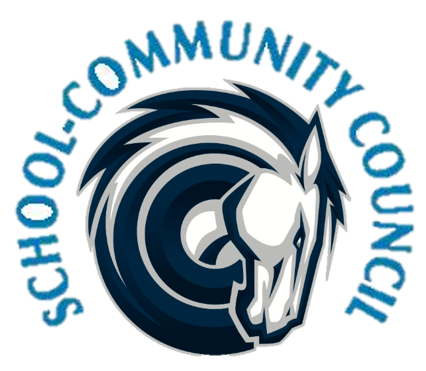 Welcome and Introductions- Jennifer KalmSCC Elections- Jennifer KalmReview and Approval of May2023 minutes- Counseling Corner- Elizabeth RooklidgeTeacher and Student Success Plan (TSSP) and School LAND Trust Program- Misty JolleyFinal Report from 2022-2023School Safety Plan- Dave Barrett and Officer SmithDigital Citizenship Plan- Maria JonesSet SCC dates for this year-Attendance Requirement, Compliance Items, Review Bylaws-Charger Time-School Info- Dina KohlerOther Items-AdjournExcused: Next Meeting: November 2, 2023, at 5pmProposed 2023-2024 SCC Dates:November 2- 5pmDecember- No meetingJanuary 4- 5pmFebruary 1- 4pm- Due to Charger FairMarch 7- 4pm- Due to Boys State Basketball GameApril 11- 5pm- One week later due to Spring BreakMay 2- 5pm